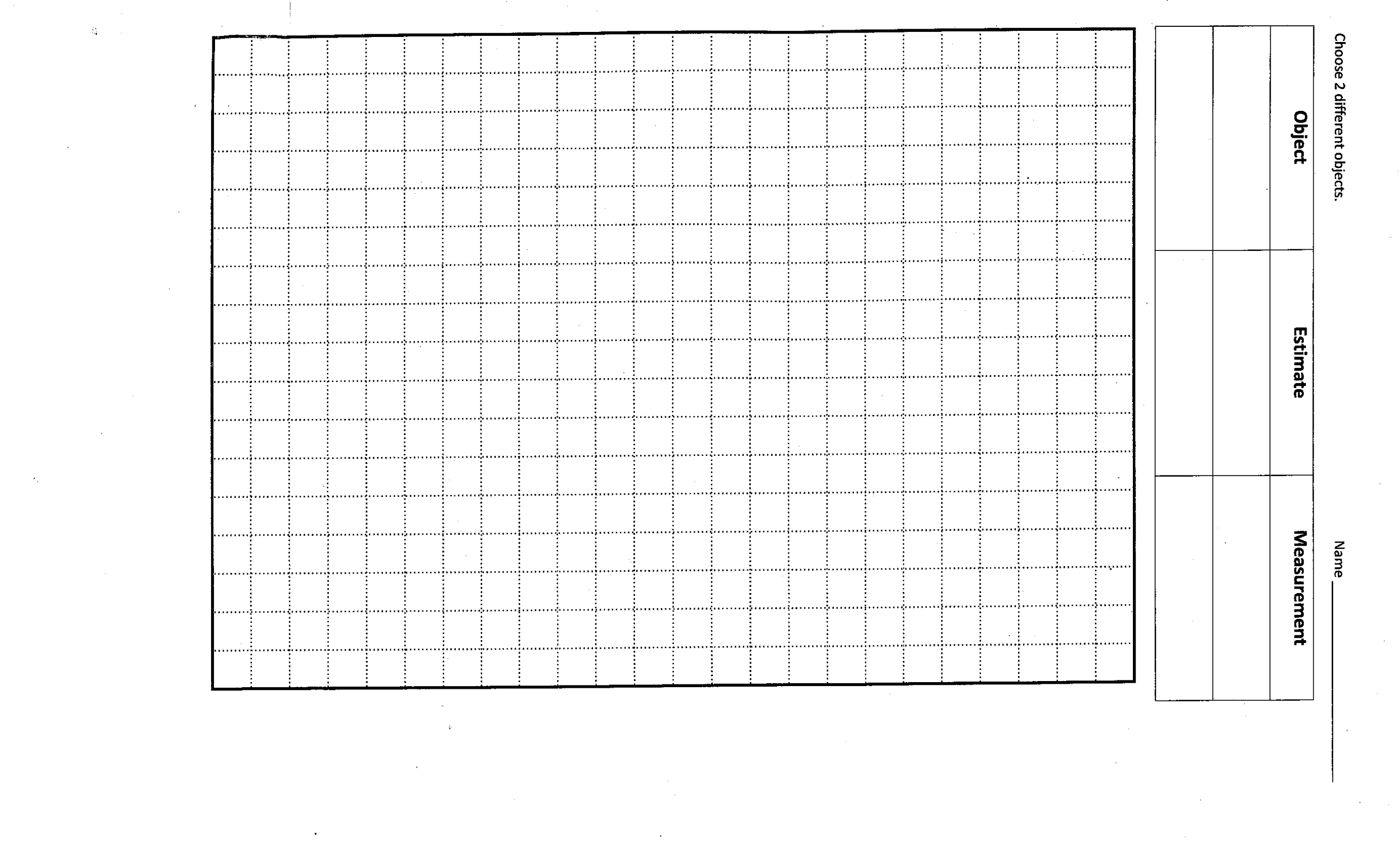 ________________________  is longer than _________________________ by _______ cubes.